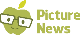 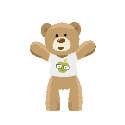 f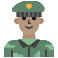 fffFFFFffffffFFFFFFFFFFFfffffFFFFF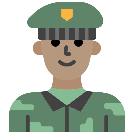 